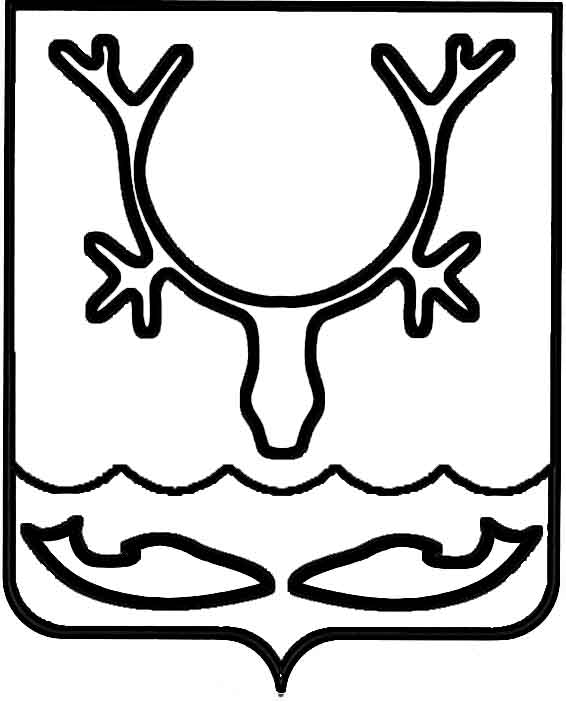 Администрация МО "Городской округ "Город Нарьян-Мар"ПОСТАНОВЛЕНИЕот “____” __________________ № ____________		г. Нарьян-МарО внесении изменения в постановление Администрации МО "Городской округ "Город Нарьян-Мар" от 25.11.2008 № 1867                "Об утверждении расписания движения  общественного транспорта в г. Нарьян-Маре"В целях решения вопроса местного значения "Создание условий                        для предоставления транспортных услуг населению и организация транспортного обслуживания населения в границах городского округа" и упорядочения работы общественного транспорта в г. Нарьян-Маре Администрация МО "Городской округ "Город Нарьян-Мар"П О С Т А Н О В Л Я Е Т:Внести в постановление Администрации МО "Городской округ "Город Нарьян-Мар" от 25.11.2008 № 1867 "Об утверждении расписания движения общественного транспорта в г. Нарьян-Маре" (в редакции от 02.06.2015 № 682) изменение, изложив Приложение № 1 к постановлению в новой редакции (Приложение).2.	Настоящее постановление вступает в силу с 01.09.2015 и подлежит официальному опубликованию.Приложение 1к постановлению Администрации МО "Городской округ "Город Нарьян-Мар"от 12.08.2015 № 934"Приложение № 1к постановлению Администрации МО "Городской округ "Город Нарьян-Мар" от 25.11.2008 № 1867РАСПИСАНИЕ ДВИЖЕНИЯ АВТОБУСОВ,действующее с 01 сентября по 31 мая".1208.2015934Глава МО "Городской округ "Город Нарьян-Мар" Т.В.ФедороваМаршрут № 2Маршрут № 2БудниБудниМорской портул. Ленина7 00,15,30,457 15,30,458 00,15,308 00,15,30,459 00,309 15,4510 00,3010 15,4511 00,3011 15,4512 00,15,30,4512 15,30,4513 00,15,30,4513 00,15,30,4514 00,15,4514 00,15,3015 15,4515 00,3016 15,30,4516 00,30,4517 00,15,30,4517 00,15,3018 15,4518 00,3019 15,4519 00,3020 1520 00,30Маршрут № 2Маршрут № 2Суббота, воскресеньеСуббота, воскресеньеМорской портул. Ленина9 309 4510 00,30,4510 15,4511 00,3011 15,4512 00,3012 15,4513 00,3013 15,4514 00,3014 15,4515 00,3015 15,4516 00,3016 15,4517 00,3017 15,4518 00,3018 15,4519 00,3019 15,4520 00,3020 15,45Маршрут № 4Маршрут № 4БудниБудниМорской портАэропорт6 107 247 06,428 00,258 05,30,459 209 00,5210 10,30,4610 28,5511 5011 3012 22,40,5812 10,4013 20,46,5813 00,28,4014 22,5814 04,28,4015 3415 1616 00,3616 1817 3417 15,5218 1018 4820 2820 10,4621 04Маршрут № 4Маршрут № 4Суббота, воскресеньеСуббота, воскресеньеМорской портАэропорт6 106 257 408 409 00,40 9 2010 4011 0011 2012 0013 40 14 0015 4016 0017 2017 00,40 18 00,4018 2019 5219 3420 2820 10Маршрут № 4аМаршрут № 4аМаршрут № 4аМаршрут № 4аБудниБудниСуббота, воскресеньеСуббота, воскресеньеул. ЛенинаАэропортул. ЛенинаАэропорт6 55 6 307 407 15,558 10,15,40,558 20,358 208 009 34,569 15,3810 3510 15,50 10 2010 0011 10,22,5811 04,4012 3412 16,5212 4012 2013 10,3413 16,5213 2013 0014 10,3414 16,5214 4014 2015 10,4615 28,5215 2015 00 16 15,5516 35,5516 4016 2017 15,5417 3518 3018 1218 5819 16,5219 3419 16Маршрут № 6Маршрут № 6БудниБуднип. Старый аэропортул. Ленина7 377 528  07,378 2213 5214 22,4814 07,3517 5617 4218 24,4818 10,36Маршрут № 8Маршрут № 8БудниБудниул. МираМорской порт7 207 40      8 00,408 2012 2512 05,4513 05,4513 2514 25  14 05  17 2517 05,4518 05,4518 2519 05Маршрут № 7Маршрут № 7ВоскресеньеВоскресеньеМорской портоз. Безымянное11 00, 5511 3512 30